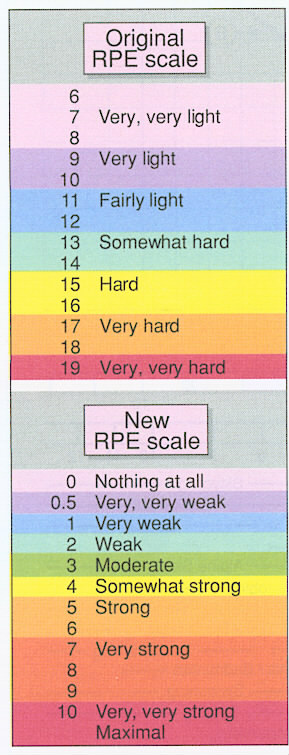 Reference: Borg G. Borg’s Perceived Exertion and Pain Scales. Champaign IL: Human Kinetics; 1998. 